COMFORT ANZAC HOTEL  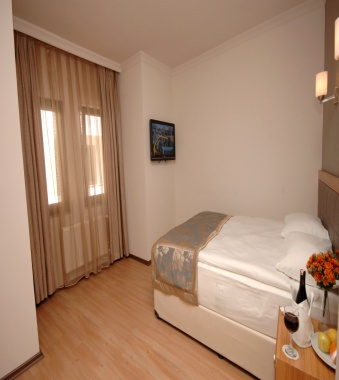 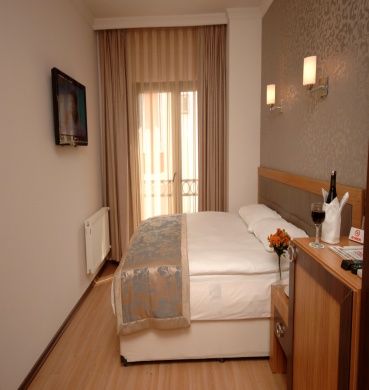 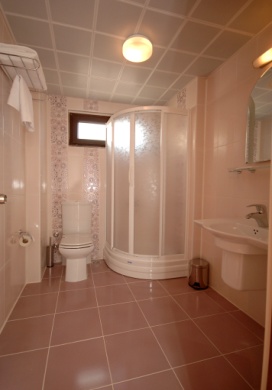 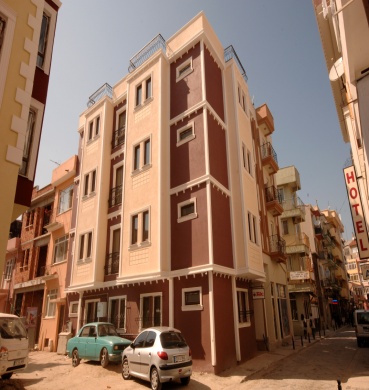 Otel	: Comfort Anzac Hotel, ÇanakkaleAdres	: Kemalpaşa Mah. Kemalyeri - Sok No: 34, Merkez / ÇanakkaleWeb	: www.comfortanzachotel.com Email	: comfortanzac@anzachotels.com  Comfort Anzac Hotel, Anzac Hotels Grubu’nun Nisan 2012 de açılan halkasıdır. Comfort Anzac Hotel, konforlu ve teknoloji ile donatılmış 15 keyifli odadan oluşmaktadır. Grand Anzac Hotel ile karşılıklı konumlanmış olup Grand Anzac Hotel’in ortak kullanım alanlarından faydalanmaktadır (Restaurant, Lobby, Resepsiyon, Business Center)SERVISLER24 Saat Oda ServisiAçık OtoparkAsansörDöviz BürosuİnternetKablosuz İnternetKafeteryaKasaKlimaKuru Temizleme ServisiLobiOda ServisiRestoranRestoran (Klimalı)Restoran (Sigara İçilmeyen)TV OdasıYIYECEK / İÇECEK SERVISIAçık Büfe KahvaltıAkşam Yemeği (Menü)KahvaltıÖğle Yemeği (Menü)Özel MenüYarım PansiyonOTEL TIPIAile OteliBusiness OteliŞehir MerkezindeKONUMAlışveriş Merkezi: 100 mBarlar: 50 mDeniz: 25 mGece Klupleri: 300 mOrman: 10 kmOtobüs Garı: 50 mRestoranlar: 50 mSahil: 100 mŞehir Merkezi: 0 mUlaşım Birimleri: 20 mYeşil Alan: 300 mBINA BILGILERIÇift Kişilik Oda Sayısı: 11Üç Kişilik Oda Sayısı:  4Kat Sayısı - Ana Bina: 4Oda Sayısı: 15Restore Tarihi: 2015Yapım Tarihi: 2012